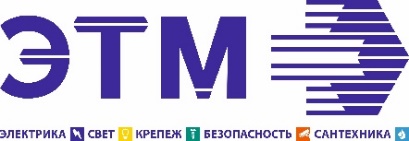 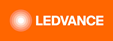 Уважаемые партнёры!Компания  ЭТМ совместно с компанией   Ledvance  приглашает Вас принять участие в техническом семинаре для электромонтажников по теме: «Технологичные решения OSRAM\LEDVANCE для промышленных предприятий»Конференция состоится 28 сентября 2023 года по адресу: г. Иваново, ул. Наумова, д.1 Шеремет Парк отельУчастие в мероприятии бесплатное!В ходе конференции проходит демонстрация и обучение работе в информационном сервисе ЭТМ iPRO.  Всем участникам будут предоставлены информационные материалы.Для подтверждения участия в конференции необходимо до 27 сентября  2023 года пройти регистрацию на сайте: https://skills.etm.ru/ или по тел.:  8 (4932) 34 56 89   контактное лицо – Кочемазов Артем09.30 – 10.00Регистрация участников. Приветственный кофе-брейк10.00-10.30Комплексные поставки оборудования электротехники, систем безопасности и инженерной сантехники компанией ЭТМ. Возможности информационного сервиса ЭТМ iPROДокладчик: начальник офиса продаж компании ЭТМ  Кочемазов Артем10.30-11.30Инновационные решения Ledvance-Osram для промышленных предприятий Докладчик: Ращевский Виталий,  руководитель направления проектных продаж компании Ledvance11.30-12.30Лучшие практики применения оборудования Ledvance-Osram - фактические показатели окупаемости и энергоэффективности.Докладчик: Ращевский Виталий,  руководитель направления проектных продаж компании Ledvance12.30-13.00Кофе-брейк13.00-14.00Мастер-класс : «Методология расчетов энергоэффективности и окупаемости» 